StatisticalOptimizationin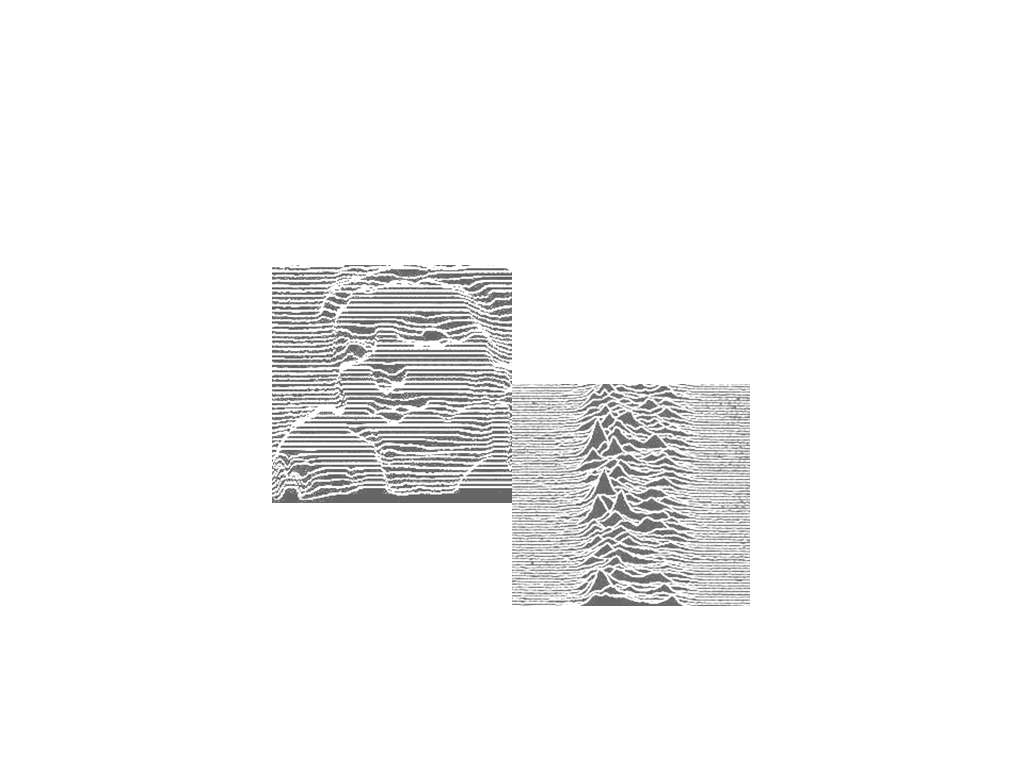 SpeechRecognitionJoseph PiconeStatistical Optimizationin Speech RecognitionJoseph PiconeModern speech recognition systems are testaments to advances in machine learning as they optimize every aspect of the system using statistically-based learning algorithms. Optimization has allowed this technology to achieve unprecedented levels of performance.  This book presents a unified view of this optimization, focusing on such techniques as expectation-maximization, hidden Markov modeling and discriminative training. Theory is presented in a clear and straightforward manner, so readers can easily access and apply the material.Joseph Picone has conducted research in the field of speech processing for more than 25 years in the industrial, academic and government sectors. He founded the Institute for Signal and Information Processing which is well-known for producing public domain speech and signal processing technology and providing innovative solutions over the Internet.	
Statistical Optimization in
Speech Recognition_____________________________________________________________________________________Signal and Information ProcessingJ. Picone, Fundamentals of Speech Recognition, 1998J. Picone, et al., Pattern Recognition in Java, 1998J. Picone, A. Ganapathiraju and J. Hamaker, Risk Minimization in Speech Recognition, 2003J. Picone, Statistical Optimization in Speech Recognition, 2009J. Picone, Perspectives on Engineering Management, 2010Statistical Optimization in	Joseph PiconeSpeech RecognitionThe ISIP PressCity, State, USACity, State, Country© 2009 The Institute for Signal and Information ProcessingAll rights reserved. No part of this book may be reproduced in any form by any electronic or mechanical means (including photocopying, recording, or information storage and retrieval) without permission in writing from the publisher.This book was set in Times New Roman using Microsoft Word 2007.Printed and bound in the United States of America.Library of Congress Cataloging-in-Publication DataPicone, Joseph, 1957–Statistical optimization in speech recognition / Joseph Picone.p. cm. – (Language, speech, and communication)Includes bibliographical references and index.ISBN X-XXX-XXXXX-5 (alk. paper)1. Automatic speech recognition—Statistical optimization. I Title.II. Series.TKXXXX.XXXXXX	2009	XX-XXXXXXXX.X'XX—xxXX	XXXDEDICATIONTo Mary Ann, Mary Frances, and Ann Marie, for their love and sacrifices that allowed me to spend many years away from home chasing dreamsTo Rafid, Paul, Jon, Aravind, and many other ISIP members who inspired and contributed to this work, and continue to motivate me to chase my dreamsTo Demetrius, Walt, Joe, George, Raja, Jack, Barb, Joe, Mark and many other colleagues who helped me turn some of those dreams into realityAnd to Jack for challenging me to dream about speech processing over a frozen cup of coffee in the middle of a cold Chicago winter many, many years ago…Table of ContentsPreface	viii1.	Introduction	11.1.	First Subsection	21.2.	Second Subsection	21.3.	Third Subsection	22.	Second Chapter	22.1.	First Subsection	22.2.	Second Subsection	32.3.	Third Subsection	33.	This is a test.Another really cool chapter	43.1.	This is a test	43.2.	This is a test	4_____________________________________________________________________________________PrefaceThis is the preface. I hope it is really good because it needs to be.Say something really interesting here… Say something really interesting here… Say something really interesting here… Say something really interesting here… Say something really interesting here… Say something really interesting here… Say something really interesting here… Say something really interesting here… Say something really interesting here… Say something really interesting here… Say something really interesting here… Say something really interesting here…Say something really interesting here… Say something really interesting here… Say something really interesting here… Say something really interesting here… Say something really interesting here… Say something really interesting here… Say something really interesting here… Say something really interesting here… Say something really interesting here… Say something really interesting here… Say something really interesting here… Say something really interesting here…Say something really interesting here… Say something really interesting here… Say something really interesting here… Say something really interesting here… Say something really interesting here… Say something really interesting here… Say something really interesting here… Say something really interesting here… Say something really interesting here… Say something really interesting here… Say something really interesting here… Say something really interesting here…IntroductionSay something really interesting here… Say something really interesting here… Say something really interesting here… Say something really interesting here… Say something really interesting here… Say something really interesting here… Say something really interesting here… Say something really interesting here… Say something really interesting here… Say something really interesting here… Say something really interesting here… Say something really interesting here…Say something really interesting here… Say something really interesting here… Say something really interesting here… Say something really interesting here… Say something really interesting here… Say something really interesting here… Say something really interesting here… Say something really interesting here…Say something really interesting here… Say something really interesting here… Say something really interesting here… Say something really interesting here… Say something really interesting here… Say something really interesting here… Say something really interesting here…Say something really interesting here… Say something really interesting here… Say something really interesting here… Say something really interesting here… Say something really interesting here… Say something really interesting here… Say something really interesting here… Say something really interesting here…Say something really interesting here… Say something really interesting here… Say something really interesting here… Say something really interesting here… Say something really interesting here… Say something really interesting here… Say something really interesting here… Say something really interesting here… Say something really interesting here…Say something really interesting here… Say something really interesting here… Say something really interesting here… Say something really interesting here… Say something really interesting here… Say something really interesting here… Say something really interesting here… Say something really interesting here…Say something really interesting here… Say something really interesting here… Say something really interesting here… Say something really interesting here… Say something really interesting here… Say something really interesting here… Say something really interesting here…Say something really interesting here… Say something really interesting here… Say something really interesting here… Say something really interesting here… Say something really interesting here… Say something really interesting here… Say something really interesting here… Say something really interesting here… Say something really interesting here…Say something really interesting here… Say something really interesting here… Say something really interesting here… Say something really interesting here… Say something really interesting here… Say something really interesting here… Say something really interesting here…Say something really interesting here… Say something really interesting here… Say something really interesting here… Say something really interesting here… Say something really interesting here… Say something really interesting here… Say something really interesting here… Say something really interesting here…Say something really interesting here… Say something really interesting here… Say something really interesting here… Say something really interesting here… Say something really interesting here… Say something really interesting here… Say something really interesting here…Say something really interesting here… Say something really interesting here… Say something really interesting here… Say something really interesting here… Say something really interesting here… Say something really interesting here…First SubsectionThis is a test.Second SubsectionThis is a test.Third SubsectionThis is a test. This is a test. This is a test. This is a test. This is a test. This is a test. This is a test. This is a test. This is a test. This is a test. This is a test. This is a test. This is a test. This is a test. This is a test. This is a test. This is a test. This is a test. This is a test. This is a test. This is a test. This is a test. This is a test. This is a test. This is a test. This is a test. This is a test. This is This is a test. This is a test. This is a test. This is a test. This is a test. This is a test. This is a test. This is a test. This is a test. This is This is a test. This is a test. This is a test. This is a test. This is a test. This is a test. This is a test. This is a test. This is a test. This is This is a test. This is a test. This is a test. This is a test. This is a test. This is a test. This is a test. This is a test. This is a test. This is This is a test. This is a test. This is a test. This is a test. This is a test. This is a test. This is a test. This is a test. This is a test. This is This is a test. This is a test. This is a test. This is a test. This is a test. This is a test. This is a test. This is a test. This is a test. This is This is a test. This is a test. This is a test. This is a test. This is a test. This is a test. This is a test. This is a test. This is a test. This is This is a test. This is a test. This is a test. This is a test. This is a test. This is a test. This is a test. This is a test. This is a test. This is This is a test. This is a test. This is a test. This is a test. This is a test. This is a test. This is a test. This is a test. This is a test. This is This is a test. This is a test. This is a test. This is a test. This is a test. This is a test. This is a test. This is a test. This is a test. This is This is a test. This is a test. This is a test. This is a test. This is a test. This is a test. This is a test. This is a test. This is a test. This is This is a test. This is a test. This is a test. This is a test. This is a test. This is a test. This is a test. This is a test. This is a test. This is This is a test. This is a test. This is a test. This is a test. This is a test. This is a test. This is a test. This is a test. This is a test. This is This is a test. This is a test. This is a test. This is a test. This is a test. This is a test. This is a test. This is a test. This is a test. This is This is a test. This is a test. This is a test. This is a test. This is a test. This is a test. This is a test. This is a test. This is a test. This is This is a test. This is a test. This is a test. This is a test. This is a test. This is a test. This is a test. This is a test. This is a test. This is This is a test. This is a test. This is a test. This is a test. This is a test. This is a test. This is a test. This is a test. This is a test. This isSecond ChapterFirst SubsectionThis is a test. This is a test. This is a test. This is a test. This is a test. This is a test. This is a test. This is a test. This is a test. This is a test. This is a test. This is a test. This is a test. This is a test. This is a test. This is a test. This is a test. This is a test. This is a test. This is a test. This is a test. This is a test. This is a test. This is a test. This is a test. This is a test. This is a test. This is This is a test. This is a test. This is a test. This is a test. This is a test. This is a test. This is a test. This is a test. This is a test. This is This is a test. This is a test. This is a test. This is a test. This is a test. This is a test. This is a test. This is a test. This is a test. This is This is a test. This is a test. This is a test. This is a test. This is a test. This is a test. This is a test. This is a test. This is a test. This is This is a test. This is a test. This is a test. This is a test. This is a test. This is a test. This is a test. This is a test. This is a test. This is This is a test. This is a test. This is a test. This is a test. This is a test. This is a test. This is a test. This is a test. This is a test. This is This is a test. This is a test. This is a test. This is a test. This is a test. This is a test. This is a test. This is a test. This is a test. This is This is a test. This is a test. This is a test. This is a test. This is a test. This is a test. This is a test. This is a test. This is a test. This is This is a test. This is a test. This is a test. This is a test. This is a test. This is a test. This is a test. This is a test. This is a test. This is This is a test. This is a test. This is a test. This is a test. This is a test. This is a test. This is a test. This is a test. This is a test. This is This is a test. This is a test. This is a test. This is a test. This is a test. This is a test. This is a test. This is a test. This is a test. This is This is a test. This is a test. This is a test. This is a test. This is a test. This is a test. This is a test. This is a test. This is a test. This is This is a test. This is a test. This is a test. This is a test. This is a test. This is a test. This is a test. This is a test. This is a test. This is This is a test. This is a test. This is a test. This is a test. This is a test. This is a test. This is a test. This is a test. This is a test. This is This is a test. This is a test. This is a test. This is a test. This is a test. This is a test. This is a test. This is a test. This is a test. This is This is a test. This is a test. This is a test. This This is a test.Second SubsectionThis is a test. This is a test. This is a test. This is a test. This is a test. This is a test. This is a test. This is a test. This is a test. This is a test. This is a test. This is a test. This is a test. This is a test. This is a test. This is a test. This is a test. This is a test. This is a test. This is a test. This is a test. This is a test. This is a test. This is a test. This is a test. This is a test. This is a test. This is This is a test. This is a test. This is a test. This is a test. This is a test. This is a test. This is a test. This is a test. This is a test. This is This is a test. This is a test. This is a test. This is a test. This is a test. This is a test. This is a test. This is a test. This is a test. This is This is a test. This is a test. This is a test. This is a test. This is a test. This is a test. This is a test. This is a test. This is a test. This is This is a test. This is a test. This is a test. This is a test. This is a test. This is a test. This is a test. This is a test. This is a test. This is This is a test. This is a test. This is a test. This is a test. This is a test. This is a test. This is a test. This is a test. This is a test. This is This is a test. This is a test. This is a test. This is a test. This is a test. This is a test. This is a test. This is a test. This is a test. This is This is a test. This is a test. This is a test. This is a test. This is a test. This is a test. This is a test. This is a test. This is a test. This is This is a test. This is a test. This is a test. This is a test. This is a test. This is a test. This is a test. This is a test. This is a test. This is This is a test. This is a test. This is a test. This is a test. This is a test. This is a test. This is a test. This is a test. This is a test. This is This is a test. This is a test. This is a test. This is a test. This is a test. This is a test. This is a test. This is a test. This is a test. This is This is a test. This is a test. This is a test. This is a test. This is a test. This is a test. This is a test. This is a test. This is a test. This is This is a test. This is a test. This is a test. This is a test. This is a test. This is a test. This is a test. This is a test. This is a test. This is This is a test. This is a test. This is a test. This is a test. This is a test. This is a test. This is a test. This is a test. This is a test. This is This is a test. This is a test. This is a test. This is a test. This is a test. This is a test. This is a test. This is a test. This is a test. This is This is a test. This is a test. This is a test. This This is a test.Third SubsectionThis is a test. This is a test. This is a test. This is a test. This is a test. This is a test. This is a test. This is a test. This is a test. This is a test. This is a test. This is a test. This is a test. This is a test. This is a test. This is a test. This is a test. This is a test. This is a test. This is a test. This is a test. This is a test. This is a test. This is a test. This is a test. This is a test. This is a test. This is This is a test. This is a test. This is a test. This is a test. This is a test. This is a test. This is a test. This is a test. This is a test. This is This is a test. This is a test. This is a test. This is a test. This is a test. This is a test. This is a test. This is a test. This is a test. This is This is a test. This is a test. This is a test. This is a test. This is a test. This is a test. This is a test. This is a test. This is a test. This is This is a test. This is a test. This is a test. This is a test. This is a test. This is a test. This is a test. This is a test. This is a test. This is This is a test. This is a test. This is a test. This is a test. This is a test. This is a test. This is a test. This is a test. This is a test. This is This is a test. This is a test. This is a test. This is a test. This is a test. This is a test. This is a test. This is a test. This is a test. This is This is a test. This is a test. This is a test. This is a test. This is a test. This is a test. This is a test. This is a test. This is a test. This is This is a test. This is a test. This is a test. This is a test. This is a test. This is a test. This is a test. This is a test. This is a test. This is This is a test. This is a test. This is a test. This is a test. This is a test. This is a test. This is a test. This is a test. This is a test. This is This is a test. This is a test. This is a test. This is a test. This is a test. This is a test. This is a test. This is a test. This is a test. This is This is a test. This is a test. This is a test. This is a test. This is a test. This is a test. This is a test. This is a test. This is a test. This is This is a test. This is a test. This is a test. This is a test. This is a test. This is a test. This is a test. This is a test. This is a test. This is This is a test. This is a test. This is a test. This is a test. This is a test. This is a test. This is a test. This is a test. This is a test. This is This is a test. This is a test. This is a test. This is a test. This is a test. This is a test. This is a test. This is a test. This is a test. This is This is a test. This is a test. This is a test. ThisThis is a test.Another really cool chapterThis is a testThis is a testThis is a testThis is a test